Spree-Cup der Veteranen 2017.Fast zum Ende der Freiluft-Saison, trafen sich noch 18 Sportler beim SC Borussia um die Besten in den Disziplinen 1-5 zu ermitteln. Die Veranstaltung wurde in lockerer Atmosphäre durch den Casting Referenten des DAV LV Berlin Frank Börner eröffnet. Nach der Geburtstags Gratulation für Krimhild Wagner 80 Jahre, Frank Börner 65 Jahre und Winfried Wölk 60 Jahre und der  dazu gehörenden Tradition !!!  begann locker der Wettkampf. Neben dem WM Teilnehmer und Mitglied der National Mannschaft, Olaf Ebeling starteten auch der 2-malige Senioren Weltmeister Manfred Reis , sowie bei den Frauen die deutschen Senioren Meister, Anke Mühle, ebenfalls Weltmeisterin bei der Sen.WM , Britta Zimmermann, Deutsche Senioren Meisterin und Vize Senioren Weltmeisterin Angelika Schneider. Die restlichen Teilnehmer waren ebenfalls fast alle Deutsche Senioren Meister und Medaillen Gewinner bei der Senioren WM 2017. Die Sieger in den Zieldisziplinen wurden in der jeweiligen Altersklasse, nach dem ersten Durchgang noch einmal im Finale ermittelt. Zum Abschluss  starteten alle Sieger der jeweiligen Altersklassen noch einmal im  Finale um den Besten des Tages zu ermitteln. Die Ergebnisse zeigen, dass bei einigen doch die Konzentration nach lies, am Ende setzte sich die Klasse durch und Olaf Ebeling gewann alle Final Begegnungen durch schnellere Zeit, z.B. in D3 .Es wurden von Allen sehr gute Ergebnisse geworfen und es zeigte sich aber auch, dass man noch zu wenig Erfahrung bei Finalkämpfen hat. Durch die sehr gute Vorbereitung des Wettkampfes von Krimhild Wagner lief alles wie am Schnürchen und der Wettkampf konnte zeitmäßig wie vorgesehen durch geführt werden. Dank auch an Jürgen Geisler, der den Aufbau der Disziplinen leitete und so zum guten Gelingen der Veranstaltung beitrug. Ebenfalls Dank an den für diesen Wettkampf ernannten Hauptkampfrichter Oliver Paege , sowie Torsten Hüter als Kampfrichter. Dank auch dem Landesverband des DAV Berlin, der die Veranstaltung unterstützte, ebenfalls bedanken möchten wir uns auch bei den Fußballern des SC Borussia, die es ermöglichten, gegrillte Würstchen zur Pause zu essen und natürlich Silvia Oelke, die über die ganze Zeit bemüht war die restliche Versorgung der Wettkämpfer zu übernehmen, was Ihr auch sehr gut gelang. Die Siegerehrung rundete die Veranstaltung ab und lies das Gefühl aufkommen, vielleicht nicht im Finale gewonnen zu haben, aber doch eine gute bis sehr gute Leistung vollbracht zu haben.h.o.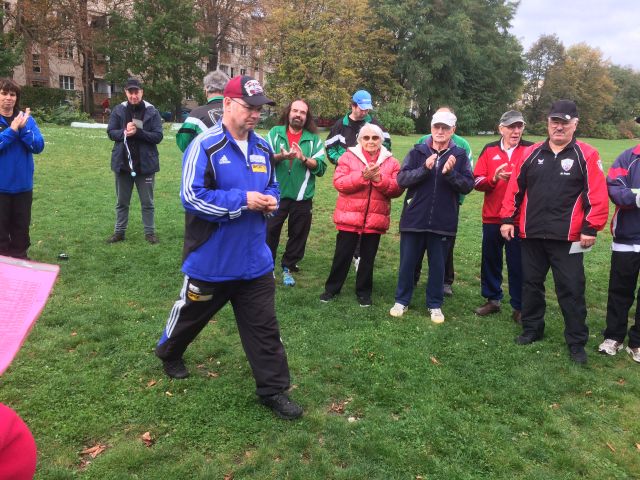 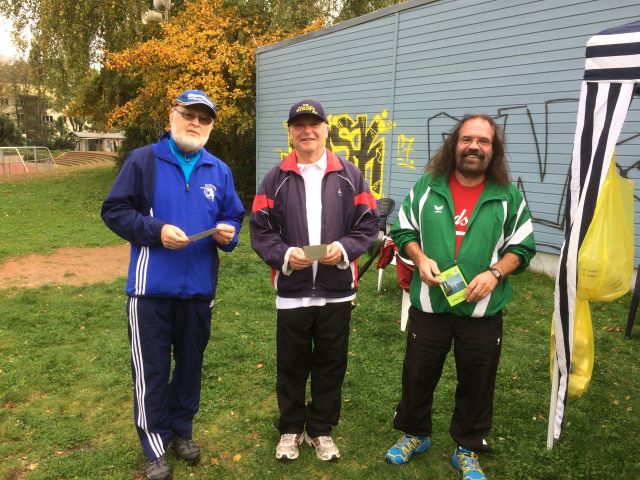 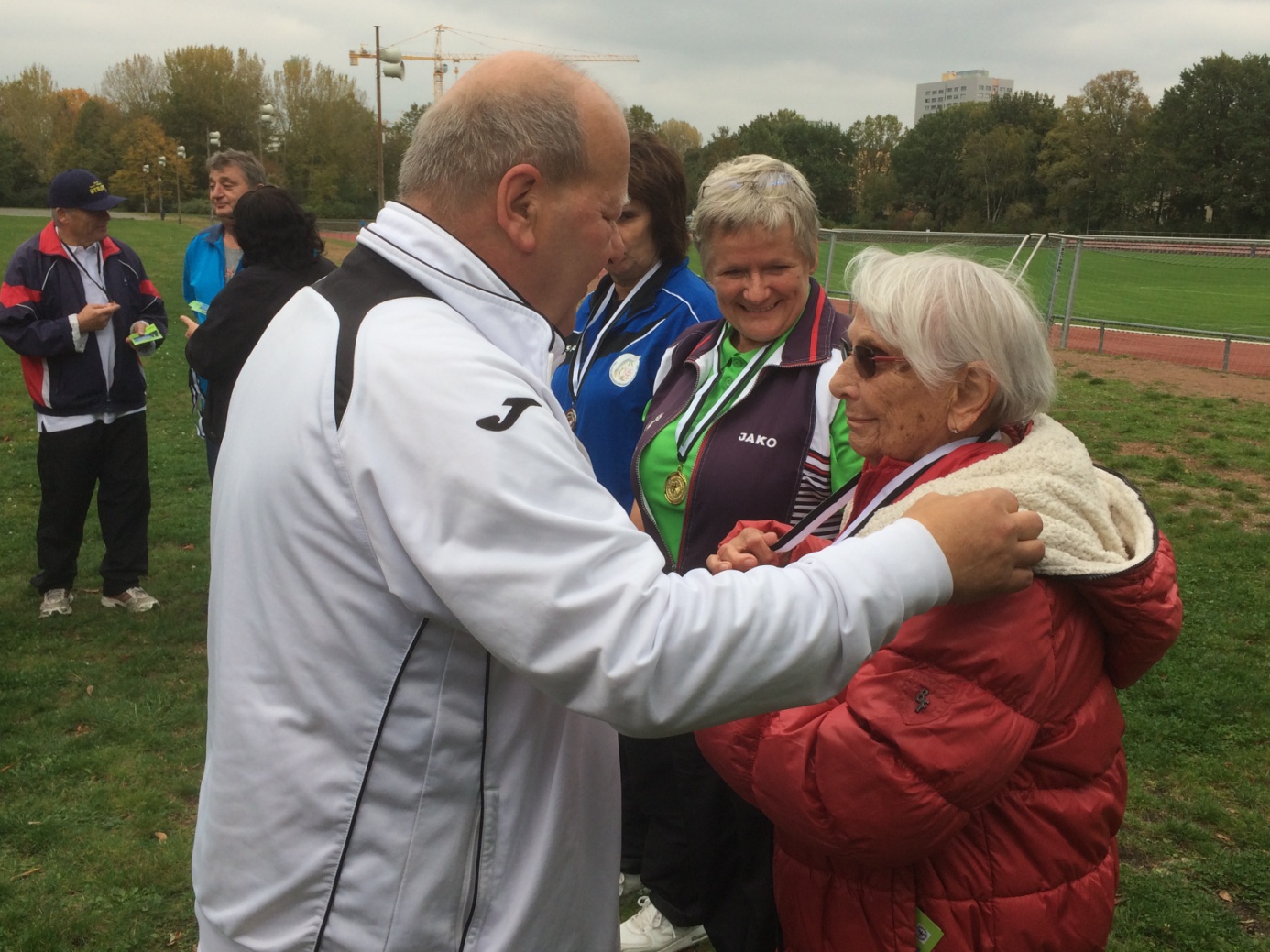 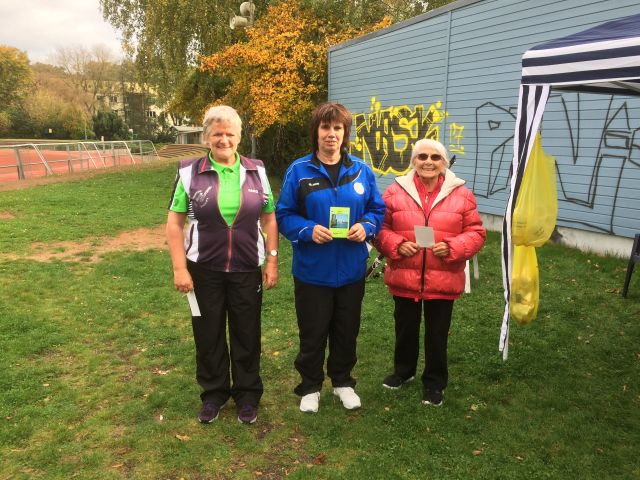 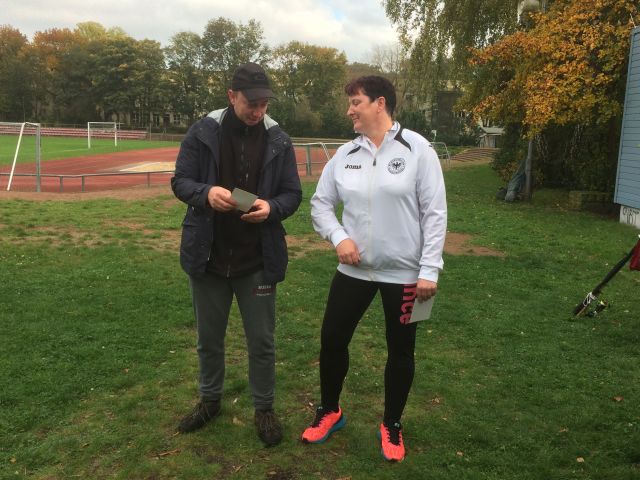 